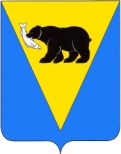 Р А С П О Р Я Ж Е Н И ЕАДМИНИСТРАЦИИ УСТЬ-БОЛЬШЕРЕЦКОГО МУНИЦИПАЛЬНОГО РАЙОНАот 12.12.16  №  19О проведении конкурса на эскиз  стелы – рекламной конструкции на въезде в Усть-Большерецкий районВ целях обозначения через конструкцию начала границы географического разделения территории Усть-Большерецкого и Елизовского районов и в рамках празднования 90-летия со Дня образования Усть-Большерецкого района	1. Провести  с 05 февраля по 24 марта в два этапа конкурс на эскиз  стелы – рекламной конструкции на въезде в Усть-Большерецкий район (далее – Конкурс).	2. Утвердить Положение о проведении Конкурса  согласно приложению. 	3. Логинову В.И. – заместителю Главы Администрации Усть-Большерецкого муниципального района определить состав рабочей группы по подготовке, проведению и информационному обеспечению Конкурса и разработать план работы рабочей группы по обеспечению Конкурса в срок до 10 февраля 2016 года.	4. Управлению делами Администрации Усть-Большерецкого муниципального района разместить настоящее распоряжение на официальном сайте Администрации Усть-Большерецкого муниципального района в информационно-телекоммуникационной сети «Интернет».	5. Контроль за выполнением данного распоряжения возложить на заместителя Главы Администрации Усть-Большерецкого муниципального района.   Глава Администрации Усть-Большерецкого муниципального района						К.Ю. Деникеев  Приложение  к РаспоряжениюАдминистрации Усть-Большерецкогомуниципального района  от   12.12.16  №  19ПОЛОЖЕНИЕ«О проведении конкурса на эскиз  стелы – рекламной конструкции на въезде в Усть-Большерецкий район»Конкурс на эскиз стелы – рекламной конструкции на въезде в Усть-Большерецкий район (далее Конкурс) проходит в рамках празднования 90-летия со дня образования Усть-Большерецкого района. Ӏ. Общие положения1. Настоящее Положение «О проведении конкурса  на эскиз  стелы – рекламной конструкции на въезде в Усть-Большерецкий район» определяет порядок и условия проведения Конкурса и исходит из объективной необходимости обозначить границы Усть-Большерецкого района.2. Организаторами Конкурса являются Администрация Усть-Большерецкого муниципального района, Дума Усть-Большерецкого муниципального района.ӀӀ. Порядок и сроки проведения КонкурсаКонкурс проводится с 05 февраля по 24 марта в два этапа: I этап  –  Предоставление эскизов в комиссию.Работы направляются по адресу: 684100, Камчатский край, с. Усть-Большерецк, ул. Октябрьская, д. 14, каб. 15, Управление делами Администрации Усть-Большерецкого муниципального района.Окончательный срок приема  материалов от участников  15 марта 2016 года.II этап – Защита проекта эскиза, изучение и оценка работ комиссией, определение победителя.  Защита эскизов состоится 24 марта 2016 года в 15 часов в актовом зале Администрации Усть-Большерецкого муниципального района и заключается в представлении участниками устного рассказа о замысле автора, о структуре и архитектуре стелы, о материалах и технологических составляющих. ӀӀӀ. Цели и задачи КонкурсаЦель Конкурса:Обозначения через конструкцию начала границы географического разделения территории Усть-Большерецкого и Елизовского районов.Задачами Конкурса являются:1. Содействие развитию краеведения в Усть-Большерецком муниципальном районе, повышение интереса населения к его истории, воспитание гражданственности и патриотизма; 2. Выявление и развитие творческих способностей жителей района;3. Повышение имиджа, значимости и привлекательности территории для туристов и гостей  через отображение в композиции основных символов района.  4. Привлечение внимания заинтересованных лиц и организаций к проблемам краеведения.ӀV. Участники КонкурсаУчастниками Конкурса являются жители Усть-Большерецкого района, граждане других муниципальных образований, заинтересованные в реализации собственных творческих и архитектурных способностей. Возрастные ограничения не устанавливаются.V. Содержательная часть эскиза и критерии оценки работСодержательная часть эскиза обязательно предполагает:Через использование природных, технических, исторических национальных объектов, символов, технологий изображение стелы, которая будет установлена на границе двух районов. Требования к оформлению:– Эскиз должен быть выполнен на бумаге формата не менее А-3 с применением любых видов технологий (тушь, карандаш, акварель, компьютерная графика и т.д.); – Эскиз должен четко  отражать замысел автора в композиционном построении, цветовой гамме, размере;–  Если эскиз объемного характера, то отображается в проекции;– Автор может подготовить проект композиции и приложить перечень материалов, из которых она строится.Критерии оценки работ: –  оригинальность авторского замысла;–  отражение темы и её раскрытие с художественной стороны;–  композиционно-колористическое решение.Работу сопровождают данные об авторе (Ф.И.О., возраст, место учебы или работы, адрес, контактный телефон).Авторы предоставляют оргкомитету право на общественное использование работ, их публикацию в печатном и электронном виде.VӀ. Подведение итогов и награждение участников КонкурсаКомиссия после проведения защиты проекта стелы подводит итоги Конкурса и определяет победителя. Победитель и участники награждаются дипломами и памятными  призами. По решению жюри отдельные участники могут награждаться поощрительными грамотами и призами.Состав конкурсной комиссии:	Подготовку и  проведение Конкурса осуществляет комиссия (с правами жюри) в составе:	Председатель: Пасмуров С.Н. – Глава Усть-Большерецкого муниципального района;Заместитель председателя: Логинов В.И. – заместитель Главы Администрации Усть-Большерецкого муниципального района;Секретарь: Сосина И.А. – ведущий специалист общего отдела управления делами Администрации Усть-Большерецкого муниципального района;Члены комиссии:Давыдова Н.Р. – заместитель руководителя - начальник общего отдела управления делами Администрации Усть-Большерецкого муниципального района; Ерошевская О.В. – руководитель управления культуры, молодежи и спорта Администрации Усть-Большерецкого муниципального района;Васильева И.И. – руководитель управления образования Администрации Усть-Большерецкого муниципального района;Козьмина Н.В. – руководитель управления экономической политики Администрации Усть-Большерецкого муниципального района;Квитко Б.Б. – председатель Комитета по управлению муниципальным имуществом Администрации Усть-Большерецкого муниципального района; Левченко А.В. – руководитель Комитета ЖКХ, ТЭК, транспорта, связи и строительства Администрации Усть-Большерецкого муниципального района;Рябцева Н.Г. –  глава Октябрьского сельского поселения (по согласованию);Хачатурян А.Г. – глава Усть-Большерецкого сельского поселения (по согласованию);Агапов В.М. –  глава Кавалерского сельского поселения (по согласованию);Карсакова Ж. Г. – глава Апачинского сельского поселения (по согласованию);Заякина Н.Н. – директор МКУК «Краеведческий музей» Усть-Большерецкого МР (по согласованию);Силко Ю.Н. –  директор  МБУК МЦБС (по согласованию); Богданов А. В. – индивидуальный предприниматель ИП Богданов А.В. (по согласованию).Контактная информацияДавыдова Наталья Ринатовна – заместитель руководителя - начальник общего отдела управления делами Администрации Усть-Большерецкого муниципального района, тел. 8(415-32) 21-3-97;Ерошевская Ольга Викторовна – руководитель управления культуры, молодежи и спорта Администрации Усть-Большерецкого муниципального района, тел. 8(415-32) 20-0-34.